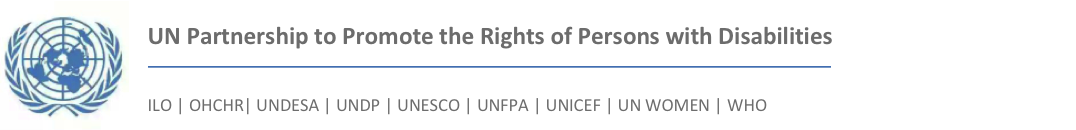 UNPRPD R1 – PHASE 2 SUPPORT“Promoting rights of people with disabilities in Indonesia”PART 2. PROJECT PROPOSALObjectives and expected resultsMax 1000 wordsBased on the information provided in Part 1, please provide a concise formulation of the programme objectives (expected impact, intended outcomes and outputs) utilizing the table format provided below. In defining the project objectives, please refer to the following definitions based on the UNDG Harmonized RBM Terminology: Impact: Observable change in the conditions of life of identifiable population groups. This change amounts to the further realization of a right enshrined in internationally-agreed human rights instruments.Outcome: Short-term and medium-term effect of an intervention’s outputs, typically requiring the active participation of external partners beyond the organizations directly implementing a project.  Outcomes represent changes in development conditions which occur between the completion of outputs and the achievement of impact. These changes can be of different nature: economic, socio-cultural, institutional, environmental, technological or of other types.Outputs: The products and services which result from the completion of activities within a development intervention.Please also provide 1 to 3 impact indicators and 1 to 3 indicators for each of the outcomes (including baseline, goal and means of verification). When providing indicator baseline and goal information, please provide, a breakdown by sex.Table 3. Expected impact (there will be only one such table in the programme proposal)Table 4. Expected outcomes (there will be as many such tables as the outcomes envisaged by the programme)* Please provide sex disaggregation hereManagement arrangementsMax 500 words; Ref. UNPRPD SOF Section 3.1.2Utilizing the table format provided below, indicate for each of the proposed programme outcomes: the UNPRPD Focal Point (i.e. the UNPRPD Participating Organization that will have primary responsibility for the achievement of that particular outcome); the implementing agency or agencies (specifying, when necessary, if government institution or NGO); and the main partners (within and beyond the UNPRPD) that will contribute to the realization of the outcome.Briefly also describe, in this section, any other relevant management arrangements, including Overall coordination arrangements and the way in which the programme will ensure a streamlined, efficient flow of communication with national partners;The overall governance structure of the programme (e.g. role and composition of the country-level programme Steering Committee). Please also indicate, if possible and relevant, the level and focus of technical support that will be expected from headquarters, regional service centers or other UNCTs. Table 3. Implementation arrangementsThe project will be implemented by UNESCO, in close consultation with the Working Group on Human Rights – a thematic WG of the UN Country Team that brings together most of the resident UN agencies as its members, and is chaired by UNESCO. The group will have quarterly meetings, which will be used to monitor the progress of the project and to explore possibilities of cooperation with the activities of the other UN agencies in this field. Through the Human Rights Working Group, UNESCO will work with two key partner agencies – ILO and WHO, to add value to the capacity-building workshops for the local stakeholders:ILO, building on its previous achievements in increasing the institutional capacities of DPOs to promote the disability rights as enshrined in the UNCRPD, will provide expertise and resources for the training and open dialogue modules as part of the Network’s capacity-building. The modules will focus on priority issues identified by the specific municipalities and local DPOs, such as: Disability and Employment; Finance and Budgeting for Non-Profit Organizations; Communication, Negotiation and Presentation Skills (Media Training); Project Cycle management (PCM); UNCRPD and Legal Framework for Disability in Indonesia. WHO, using its experience within the Phase I on strengthening the capacity of the national stakeholders for disability data collection, and developing a data collection module for national bureau of statistics (BPS), will shift the focus to the municipal level to build the capacity of local institutions and authorities in using data for effective policy design and implementation. Towards this end, it will develop a disability data module, based on the one developed for BPS and on the internationally standardized methodology, as part of the joint capacity-building interventions targeting the Network of Mayors for Inclusive Cities and the relevant local DPOs. UNESCO will liaise with the government of Indonesia at the national level, as well as with the municipal authorities on the local level. It will facilitate the consolidation of the network through the elements designed to ensure its cohesion and sustainability (such as the Charter, the Secretariat, and the Achievement Recognition Scheme). It will also ensure the expansion of the Network by assisting the newly established Secretariat in promoting the Network nationally, by organizing the High Level Meetings of Mayors and by inviting to them prospective new members. UNESCO Office in Jakarta will also work closely with the Headquarters (Section of Research, Policy and Foresight, Sector for Social and Human Sciences) on the incorporation of the policy outputs of this project into the global policy tool – Inclusive Policy Laboratory.National ownership, participation and partnership-building Max 1000 words; ref. UNPRPD SOF Section 3.1.3Please describe the following:7.1.	The way in which Government and other relevant partners will take over the work initiated by project after the project completion;At the heart of the project is the creation of partnerships between UNESCO and municipal governments to promote disability rights. The Network member cities are already active as agents of change – transforming the legislative environment at the municipal level to enable the realization of the rights of people with disabilities. The project aims to support the establishment of self-sustaining network that will be operating beyond the completion of the project, funded by the municipalities and possibly other donors (the Secretariat will have a capacity to raise funds).The project will further reinforce cooperation among municipalities, which, due to the decentralized nature of Indonesian governance, seldom communicate between each other. The Network will be a unique platform that will enable mayors and lower level city officials to exchange ideas and build professional relationships.  The Network is expected to grow, and with it, the number of local DPOs participating will also rise. The commitment of the Network to promote direct consultation with persons with disabilities at every stage of policy formulation and implementation will stay in place, and generate more interaction between the government officials and DPOs in the future. The title of the network reflects the focus of the initiative on the Mayors as drivers of social change in their communities. This approach is informed by political and social reality in the country. The personal involvement of the mayors is the strength of this network, which leads to tangible and enduring policy changes. In almost all municipalities involved in the Network thus far, the personal motivation has translated into structural and sustainable impact through new legislation. UNESCO has facilitated the establishment of many thematic and professional networks that are effectively functioning today. This experience indicates that to build a sustainable network, an initial external support is essential, especially for the network’s secretariat, up to a certain degree of development Once the network is fully functional and delivering the results, the external funding for the Secretariat can be phased away and substituted by member contributions or alternative funding sources (fundraising). Permanent secretariat is a basic element for sustainability of the network beyond this project. The secretariat ensures the visibility of the network, it maintains regular communication with the network’s members, serves as a pivotal point for disseminating information, organizing events and facilitating external relations, including pursuing fundraising opportunities. The Terms of Reference for the Secretariat will be drafted in consultation with the municipal governments that are already members of the network, so that they have a greater stake in it, and are informed about it. The secretariat may have a rotating nature – be hosted by each network member for a set period (2 years). A specific agenda item will be dedicated to the nature and structure of the Network Secretariat during the first High Level Meeting organized under the Phase II.7.2.	The way in which the project will further advance the meaningful participation of persons with disabilities in political and public life;The project will continue to foster and develop direct linkages between the persons with a disability and the policymaking community through the following mechanisms:The High Level Meetings and subsequent workshop hosted by the new members of the Network will include as an essential component an active participation of the local DPOs, which are often represented by persons with disability. All the relevant outputs under both outcomes (Charter of the Network, the Assessment Criteria for the Network, the Recommendations concerning the Advisory Council) will be developed in close consultation with DPOs. The action plan for the city mandated by the network membership will be based on direct and close consultations with the persons with disability, emerging as the outputs of the multi-stakeholder workshops organized for the new Network members. 7.3.	The way in which the project will advance UN system’s ability to promote  disability rights – beyond the work carried out strictly within the framework of the project – as well as the prospects for long-term UN interagency collaboration on disability – in this context kindly also indicate any plans to better capture disability rights in upcoming UNDAFs;Within the UN Country Team, the project’s implementation will be monitored by the Human Rights Working Group, which is a thematic working groups under the new programme framework (UNPDF) and includes most of the resident UN agencies as its members. This will enable other UN agencies, especially the ones that partnered with UNESCO in Phase I, to seek synergies with their existing activities, and to offer assistance as resource persons in their respective mandates and expertise. In the process of elaboration of the common UN country programming framework (in Indonesia the document is called UNPDF), UNESCO actively promoted disability rights as one of the priority areas that should have been captured by the document. As the result, the final UNPDF 2016-2020, already validated by the government and to be launched in October 2015, features persons with disability as a focus under Outcome 1: Poverty Reduction, Equitable Sustainable Development, Livelihoods and Decent Work (there are 4 Outcomes). It is also part of the Cross-Cutting Priority of Human Rights, where the UNPRPD is indicated as one of the key international instruments for the government to implement in the coming years with the guidance provided by the UN system. Now the efforts of UNESCO in regards to UNPDF are focused on the integration of disability rights in the monitoring and evaluation framework, so that the Human Rights Working Group can measure the advancement towards the fulfillment of the UNPDF objectives. 7.4.	The way in which the proposed programme will promote partnership-building between governmental and non-governmental organizations, including persons with disabilities and their representative organizations, the broader civil society and social partners.  The High-Level Meetings of Mayors and the subsequent workshops bring together the government officials and the DPOs at the local level. On a broader scale, regular reporting on the project will take place during the Indonesia Disability Coordination Meetings – an existing platform that brings together all major non-governmental disability stakeholders at the national level – including national and international DPOs on quarterly basis. This forum will be used to seek synergies with the other initiatives in the field of disability rights, and to receive feedback with a view to identification of obstacles and continuous improvement in the implementation. For 7.2 and 7.3, please formulate a concrete objective with indicators, using the table formats provided belowTable 5. Meaningful participation of persons with disabilitiesTable 6. Long-term UN engagement in the area of disability rightsKnowledge generation and potential for replicationMax 500 words ref. UNPRPD SOF Section 3.1.4Please describe the following:Arrangements for the monitoring of proposed indicators and overall progress of the programme; The progress in the implementation of the project based on the proposed indicators will be carefully monitored by UNESCO through its regular project management system. Upon the approval and before the start of the implementation, the project has to be entered into this internal system together with all the outcome indicators, managed for results and monitored every six months. Moreover, regular interaction with two coordination mechanisms and the feedback received through them will help UNESCO stay the course of project implementation:UN Human Rights Working Group, chaired by UNESCO, will meet quarterly with the UNPRPD project implementation report on the agenda of every meeting. The members of the WG include the UN agencies that have partnered with UNESCO in Phase I of the project (WHO, ILO and UNFPA), and also the Resident Coordinator’s Office. The project implementation plan will be presented to the group at the first meeting following the approval of the project, with the relevant indicators.Indonesia Disability Coordination Meetings bring together all major non-governmental disability stakeholders at the national level – including UN agencies and the national and international DPOs on quarterly basis. This forum will be used to report and monitor progress, to receive feedback and to seek synergies with other agencies in the course of the project implementation. The way in which the proposed programme will engage persons with disabilities and other relevant stakeholders in generating insights on effective ways to mainstream disability rights into the broader work of the UN system;The graph below depicts the way the project will disburse the ideas and experiences from the initial engagement of the persons with disabilities with the policymakers through the Network of Mayors towards greater impact in the country, within the UN system and globally.Persons with disabilities and the DPOs that represent them, as well the local government officials will come together to share ideas and experiences at the local level. These ideas and experiences will then be fed into the national in international policies and practices, including the UN system, through the active participation of the implementing partner – UNESCO – in the UN mechanisms, such as the UNPDF and its monitoring, and the Human Rights Working Group. The way in which the proposed programme plans to document good practices and lessons learnt as well the way in which the programme will involve local, regional and international academia and other knowledge-generating institutions.Inclusive Policy Laboratory of UNESCO represents a critical element of the project for documenting the experiences– good practices and lessons learned, and upscaling them for greater impact. The Inclusive Policy Lab is a web-based tool being developed by UNESCO for policy makers around the world. It will be fed by policies from around the world that are evaluated as successful in promoting social inclusion in various spheres of UNESCO’s competence, including disability rights. But beyond being a repository of such policies, the tool deconstructs them into easily manageable elements, makes them searchable based on various criteria, and provides policy analysis with an element of foresight – all with the intention to empower policymakers with real, standardized, easily understandable and searchable policy knowledge and experience. This tool will uptake and incorporate policies from the Network to enrich the global experience, making them freely accessible to users from any part of the world. In turn, the inclusive policy lab will assist local policymakers from the Network to share knowledge, experience and specific cases. Moreover, the project and its outcomes and achievements will be disseminated through the established networks and intergovernmental mechanisms of UNESCO, including the Intergovernmental Council for the Management of Social Transformations (MOST) programme, which fosters linkages between academic and policymaking communities. BudgetPlease use the template below, based on the format approved by the UNDG Financial Policy Working Group, to provide overall budget information. Please also utilize the attached Excel spreadsheet to provide a budget breakdown by fund recipient (Sheet 1) and by outcome (Sheet 2). Impact Impact Impact ImpactA significant advancement made by Indonesia in the fulfillment of the rights of people with disabilities through the enactment and the implementation of inclusive policies at the national and local levelsA significant advancement made by Indonesia in the fulfillment of the rights of people with disabilities through the enactment and the implementation of inclusive policies at the national and local levelsA significant advancement made by Indonesia in the fulfillment of the rights of people with disabilities through the enactment and the implementation of inclusive policies at the national and local levelsA significant advancement made by Indonesia in the fulfillment of the rights of people with disabilities through the enactment and the implementation of inclusive policies at the national and local levelsImpact indicators Impact indicators Impact indicators Impact indicators IndicatorBaseline*Goal*Means of verificationAn active and expanding Network of Mayors for Inclusive Cities that commit to promote the rights of persons with disabilities through public policies7 members and one adopted action plan15 members and at least 7 adopted action plans containing policy commitmentsMoUs signed with the municipal governments on joining the Network and the actions plans adoptedAdoption of national legislation to bring it closer to UNCRPD commitments and to reflect the positive transformations occurring at the local level.The draft disability bill has been included in the 2015-2019 National Legislation Program (Prolegnas)Adoption in 2016Parliamentary records Outcome 1 Outcome 1 Outcome 1 Outcome 1The development of Network of Mayors for Inclusive Cities as an active, purpose-driven, self-sustaining coalition to promote and spread the policies that advance the rights of people with disabilitiesThe development of Network of Mayors for Inclusive Cities as an active, purpose-driven, self-sustaining coalition to promote and spread the policies that advance the rights of people with disabilitiesThe development of Network of Mayors for Inclusive Cities as an active, purpose-driven, self-sustaining coalition to promote and spread the policies that advance the rights of people with disabilitiesThe development of Network of Mayors for Inclusive Cities as an active, purpose-driven, self-sustaining coalition to promote and spread the policies that advance the rights of people with disabilitiesOutcome indicatorsOutcome indicatorsOutcome indicatorsOutcome indicatorsIndicatorBaseline*Goal*Means of verificationInstitutionalization of the network by supporting the establishment of a Permanent SecretariatCurrently no secretariatA secretariatTerms of Reference and Rules of Procedure of the SecretariatThe expansion and consolidation of the Network7 MembersNo existing charter or evaluation/compliance criteria15 Active MembersCharter and evaluation/compliance criteria adoptedMoUs signed with the municipal governments on joining the Network, Network Charter and Evaluation Criteria Higher awareness of municipal officials and DPOs on UNCRPD and the available evidence-based policy solutions emphasizing the rights and needs of women and girls with disabilities in particular.Baseline to be taken at the outset of the trainings.Enhanced awareness among at least 80% of trainees on UNCRPD and available policy means to realize its principles.Enhanced awareness of the rights and needs of women and girls with disabilities.Training ProgrammesResults from Pre and Post training assessmentParticipation ListIncreased capacity of municipal officials and DPOs to use sex-disaggregated data to formulate effective policies that are inclusive of persons with disabilities, in particular women and girls with disabilities.Baseline to be taken at the outset of the trainings. Enhanced capacity among at least 80% of the trainees on the usage of sex-disaggregated data to formulate effective policies on promoting the rights of people with disabilities. trainings using BPS Data module for the delivered as part of the Network capacity-buildingSex-disaggregated data and analysis incorporated in training module.Adoption of new policies that promote the inclusion of persons with disabilities10 legislative acts adopted by the Network Members 25 legislative acts which are disability inclusive.Examples of local legislationOutputsOutputsOutputsOutputsFormulationFormulationFormulationTentative timeline High Level Meetings of Mayors, hosted by each new member Municipality of the networkHigh Level Meetings of Mayors, hosted by each new member Municipality of the networkHigh Level Meetings of Mayors, hosted by each new member Municipality of the networkQ1-Q4 2016Charter of the Network, developed through participatory process and direct input from DPOs, including representatives of women with disabilities, to determine the general criteria for membership Charter of the Network, developed through participatory process and direct input from DPOs, including representatives of women with disabilities, to determine the general criteria for membership Charter of the Network, developed through participatory process and direct input from DPOs, including representatives of women with disabilities, to determine the general criteria for membership Q1 2016Terms of Reference, Rules of Procedure and the financial sustainability plan for the Network’s Permanent Secretariat, to be launched during a High Level MeetingTerms of Reference, Rules of Procedure and the financial sustainability plan for the Network’s Permanent Secretariat, to be launched during a High Level MeetingTerms of Reference, Rules of Procedure and the financial sustainability plan for the Network’s Permanent Secretariat, to be launched during a High Level MeetingQ2 2016Capacity-building workshops organized for the municipal government officials and local DPOs Capacity-building workshops organized for the municipal government officials and local DPOs Capacity-building workshops organized for the municipal government officials and local DPOs Q1-Q4 2016The Development and the validation of assessment tool for measuring the progress made by local governments, through participatory process and direct input from DPOs. The tools will be used to determine the degree of compliance with the commitments undertaken by the Mayors through the Charter. The Development and the validation of assessment tool for measuring the progress made by local governments, through participatory process and direct input from DPOs. The tools will be used to determine the degree of compliance with the commitments undertaken by the Mayors through the Charter. The Development and the validation of assessment tool for measuring the progress made by local governments, through participatory process and direct input from DPOs. The tools will be used to determine the degree of compliance with the commitments undertaken by the Mayors through the Charter. Q2 2016The incorporation of the local policies promoting the rights of people with disabilities into the Inclusive Policy Laboratory – a practical tool for policymakers being developed by UNESCOThe incorporation of the local policies promoting the rights of people with disabilities into the Inclusive Policy Laboratory – a practical tool for policymakers being developed by UNESCOThe incorporation of the local policies promoting the rights of people with disabilities into the Inclusive Policy Laboratory – a practical tool for policymakers being developed by UNESCOQ4 2016Outcome 2Outcome 2Outcome 2Outcome 2A national advocacy initiative to upscale the positive transformations occurring at the local level and to push for the improvement of national legislative framework to bring it closer to UNCRPD commitments A national advocacy initiative to upscale the positive transformations occurring at the local level and to push for the improvement of national legislative framework to bring it closer to UNCRPD commitments A national advocacy initiative to upscale the positive transformations occurring at the local level and to push for the improvement of national legislative framework to bring it closer to UNCRPD commitments A national advocacy initiative to upscale the positive transformations occurring at the local level and to push for the improvement of national legislative framework to bring it closer to UNCRPD commitments Outcome indicatorsOutcome indicatorsOutcome indicatorsOutcome indicatorsIndicatorBaseline*Goal*Means of verificationThe adoption of General Law on DisabilityThe draft disability bill has been included in the 2015-2019 National Legislation Program (Prolegnas)Adoption in 2016Parliamentary RecordsThe content of the General Law on Disability reflecting the priorities identified by the people with disabilities including women with disabilities including the establishment of the Advisory Committee and the representation in it of DPOsThe original draft is considered adequate, but alternatives have been proposedThe draft version validated by the DPOsIssues related to women and girls with disabilities are incorporated in the draft version.The final version of the law adoptedAwareness built among the national stakeholders on UNCRPD, on the existing local policy solutions, and the national action required to implement the ConventionNo established channels of information exchange between the local and national levelsA high level seminar at the national level involving the Network of Mayors The Report of the SeminarOutputsOutputsOutputsOutputsFormulationFormulationFormulationTentative timeline Preliminary fact-finding consultations with the government, PPDI and DPOs to prepare the ground for the High Level SeminarPreliminary fact-finding consultations with the government, PPDI and DPOs to prepare the ground for the High Level SeminarPreliminary fact-finding consultations with the government, PPDI and DPOs to prepare the ground for the High Level SeminarQ1 2016A High Level Seminar for the Members of Parliament, high representatives of the relevant Ministries, prominent national DPOs and the international community and the Network of Inclusive Mayors to allow for sharing of local policy solutions and A High Level Seminar for the Members of Parliament, high representatives of the relevant Ministries, prominent national DPOs and the international community and the Network of Inclusive Mayors to allow for sharing of local policy solutions and A High Level Seminar for the Members of Parliament, high representatives of the relevant Ministries, prominent national DPOs and the international community and the Network of Inclusive Mayors to allow for sharing of local policy solutions and Q2 20162.3 Recommendations formulated based on the broad-based consultation with DPOs, including representatives of women with disabilities on the establishment of the Advisory Committee as an independent and multidisciplinary consultative body to provide regular guidance for the government on disability issues, including issues concerning the rights and needs of women and girls with disabilities.2.3 Recommendations formulated based on the broad-based consultation with DPOs, including representatives of women with disabilities on the establishment of the Advisory Committee as an independent and multidisciplinary consultative body to provide regular guidance for the government on disability issues, including issues concerning the rights and needs of women and girls with disabilities.2.3 Recommendations formulated based on the broad-based consultation with DPOs, including representatives of women with disabilities on the establishment of the Advisory Committee as an independent and multidisciplinary consultative body to provide regular guidance for the government on disability issues, including issues concerning the rights and needs of women and girls with disabilities.Q2 2016Outcome numberUNPRPD Focal PointImplementing agencies Other partners1UNESCOUNESCO ILOWHOLocal DPOsMunicipal government officesLocal Branches of the Statistics office (BPS)2UNESCOUNESCO ILO WHONational Human Rights InstitutionsMinistry of HealthMinistry of Manpower Ministry of Education and CultureMinistry of Women Empowerment and Child ProtectionParliament and its CommitteesPPDI UNICEF  Meaningful participation objective Meaningful participation objective Meaningful participation objective Meaningful participation objectiveEngaging persons with disability in the enlargement and improvement of the Network of Mayors of Inclusive CitiesEngaging persons with disability in the enlargement and improvement of the Network of Mayors of Inclusive CitiesEngaging persons with disability in the enlargement and improvement of the Network of Mayors of Inclusive CitiesEngaging persons with disability in the enlargement and improvement of the Network of Mayors of Inclusive CitiesIndicatorsIndicatorsIndicatorsIndicatorsIndicatorBaselineGoalMeans of verificationParticipation of local DPOs, including women with disabilities in the local workshops-10 workshopsParticipants listsDirect input of DPOs, including women with disabilities, in the elaboration of the Network’s charter and the Assessment Criteria. The Charter and assessment criteria do not existThe Charter and assessment criteria developed with a direct input from DPOs Records of the consultations with the DPOs on the elaboration of Network Charter and the Assessment CriteriaDirect input of DPOs, including women with disabilities, in the Action Plans to be adopted by the Member municipalities of the Network2 action plans developed in the framework of the network10 action plans developed with the direct input from DPOsCity Action Plans UN engagement objective UN engagement objective UN engagement objective UN engagement objectiveEngagement of the UN system in the implementation of the projectEngagement of the UN system in the implementation of the projectEngagement of the UN system in the implementation of the projectEngagement of the UN system in the implementation of the projectIndicatorsIndicatorsIndicatorsIndicatorsIndicatorBaselineGoalMeans of verificationQuarterly reporting to the UN Human Rights Working Group on the implementation of the projectQuarterly reports (8 reports in total)Meeting agenda and reports (quarterly). Integration of the indicators related to the advancement of disability rights into the UNPDF monitoring and evaluation frameworkThe M&E framework is under developmentThe M&E framework for UNPDF with disability rights-related indicators.The M&E framework for UNPDF. Overall budgetOverall budgetOverall budgetOverall budgetOverall budgetOverall budgetOverall budgetOverall budgetCategoryItemUnit costNo. unitsTotal costRequest from UNPRPD FundUNDPRPD POs cost-sharingOther partners cost sharingSupplies, commodities, equipment and transportTraining Material3001030003000Supplies, commodities, equipment and transportTransport and Supplies762418241824Supplies, commodities, equipment and transportOffice Supplies and Equipment for the Network Secretariat1502436003600Personnel (staff, consultants, travel and training)Project Coordinator900242160021600Personnel (staff, consultants, travel and training)Administrative Assistant500241200012000Personnel (staff, consultants, travel and training)Executive Secretary of the Network of Mayors of Inclusive Cities600241440014400Personnel (staff, consultants, travel and training)Consultants/Trainers7501075007500Personnel (staff, consultants, travel and training)Travel to the Municipalities1500101500015000Personnel (staff, consultants, travel and training)Technical input1000011000010000Training of counterpartsCapacity-building Workshops in the framework of High Level Meeting (meeting packages, 1-2 days)3500103500035000Training of counterpartsHigh Level National Seminar, 1 day - 100 persons1000011000010000Training of counterpartsParticipation for Provincial DPOs in the High Level National Seminar4002080008000ContractsInclusive Policy Laboratory (assessing, systematizing, disaggregating and inputing data and policies into the laboratory)1500101500015000ContractsDeveloping and delivering a data module for the municipal workshops/trainings (WHO)3000013000030000Other direct costs00Other direct costs00Other direct costs00Subtotal186924186924Indirect costs (7%)13084.6813084.68Total200008.68200008.68Inclusive Cities – an Expending NetworkInclusive Cities – an Expending NetworkInclusive Cities – an Expending NetworkInclusive Cities – an Expending NetworkInclusive Cities – an Expending NetworkInclusive Cities – an Expending NetworkInclusive Cities – an Expending NetworkInclusive Cities – an Expending NetworkCityProvinceStatusPopulationMoU (year)High Level Meeting (Year)Inclusive City Action PlanPolice Examples (Year)YogyakartaDI. YogyakartaMember394012 (2012)20132013Local law number 4 year 2012 on protection and fulfillment of the rights of persons with disabilityMayor Regulation on the disability committee number 8 year 2014. Banda AcehAcehMember4791924 (2013)20132013Local law (Qanun) no. 5 year 2008 on Education which mandates the admission of student with disability in regular school.MetroLampungMember1509502013n/aMayor Regulation no. 18 year 2014 on the Admission for Students; it mandates the admission of student with disability in a regular school.  BanjarmasinSouth KalimantanMember656778 (2013)20132013YesProvision of Legal aid by the municipal agencyLocal law (Perda) No. 9 year 2013 on the disability rights (including: access to health decent work inclusive education political right)Disability Action Plan 2014 - 2015AmbonMalukuMember399405 (2013)September 2014September 2014In progressAction plan will be developed together with UNESCO in 2015DenpasarBaliMember846200 (2013)February 2014February 2014Draft Provincial Regulation on disability has been submitted to the DPRD (initiated by Provincial Government)MojokertoEast JavaMember136373 (2013)April 2015Draft policy on 2% workforce quota for people with disabilities has been submitted to the DPRPD for approval. PaluCentral Sulawesi Prospective Member356279 (2013)JayapuraPapuaProspective Member171360ManokwariWest PapuaProspective Member194948 (2011)Kupang East Nusa TenggaraProspective Member378425 (2013)Jakarta DKI JakartaProspective Member9604329 (2010)PadangWest Sumatera BaratProspective MemberLocal regulation on disability in year 2015 (Number is not yet available).